Geacht dorpsbelang,Tijdens diverse overleggen en contacten hebben wij met uw bestuur gesproken over het plaatsen van hondenpoepafvalbakken in de dorpen van onze gemeente. Een hondenpoepafvalbak is een bak boven de grond waar de hondenpoep in kan worden gedeponeerd. Wij willen dit jaar alle dorpen in de gemeente Menameradiel voorzien van hondenpoepafvalbakken. Daarbij hebben wij wel uw hulp nodig.   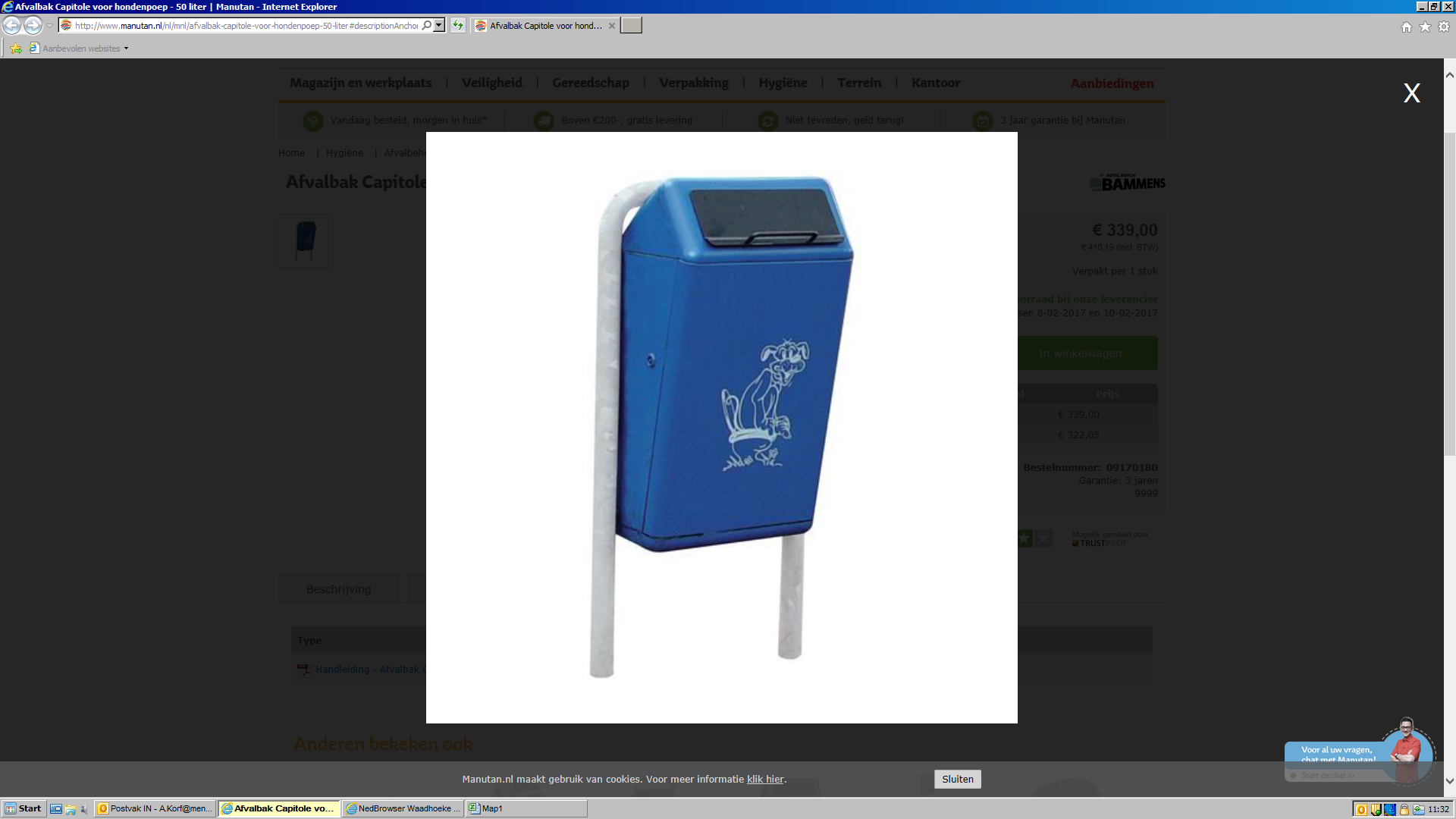 Wij vertrouwen erop dat met het plaatsen van hondenpoepafvalbak en een goede handhaving de overlast door hondenpoep tot een minimum kan worden teruggebracht. Wij willen wel benadrukken dat wij in dat verband ook een beroep op u en de inwoners van uw dorp doen. Inwoners moeten elkaar durven aanspreken wanneer wordt geconstateerd dat een hondenbezitter de hondenpoep niet opruimt. De hondenpoep kan met een schepje worden gedeponeerd in de afvalbak of er kan een biologisch afbreekbaar zakje worden gebruikt. Het gebruik van andere plastic zakjes wordt afgeraden, omdat deze niet afbreekbaar zijn en daarom slecht voor het milieu zijn. De biologische afbreekbare zakjes zijn te verkrijgen in veel dierenspeciaalzaken en via internet.  Graag horen wij spoedig van u op welke locaties in uw dorp een hondenpoepafvalbakken kan worden geplaatst. Afhankelijk van uw reactie zou de plaatsing van de hondenpoepafvalbakken in maart en april plaats kunnen vinden. L. Pen,Wethouder